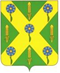 РОССИЙСКАЯ ФЕДЕРАЦИЯОРЛОВСКАЯ ОБЛАСТЬНОВОСИЛЬСКИЙ РАЙОННЫЙ СОВЕТНАРОДНЫХ ДЕПУТАТОВРЕШЕНИЕ           28 марта 2022 года                                                        № 32          г. Новосиль О внесении изменений в решение Новосильского районного Совета народных депутатов от 28.12.2021 года  № 21 «О районном бюджете на 2022 год и плановый период 2023-2024 годов»Принято Новосильским районнымСоветом народных депутатов 28 марта 2022 годаВ соответствии с Бюджетным кодексом Российской Федерации, Положением о бюджетном процессе в Новосильском районе, утвержденным решением Новосильского районного Совета народных депутатов от 22 февраля 2019 года №825 «Об утверждении Положения о бюджетном процессе в Новосильском районе» Новосильский районный Совет народных депутатов решил:1. Внести в решение Новосильского районного Совета народных депутатов от 28.12.2021г. № 21 «О районном бюджете на 2022 год и плановый период 2023-2024 годов» следующие изменения:1) в пункте 1 части 1 статьи 1 цифру «228923,50884» заменить цифрой «236821,61812»; цифру «197742,90935» заменить цифрой «201772,60166»;  цифру «197746,26761» заменить цифрой «197649,76761»; 2) в пункте 2 части 1 статьи 1 цифру «242458,11816» заменить цифрой «251777,23931»; цифру «198402,80935» заменить цифрой «202650,17494»; цифру «198730,56761» заменить цифрой «198634,06761»; 3) в пункте 5 части 1 статьи 1 цифру «13534,60932» заменить цифрой «14955,62119»; цифру «659,9» заменить цифрой «877,57328».4) в части 8 статьи 7 цифру «189258,50803» заменить цифрой «198557,62918»; цифру «155563,40935» заменить цифрой «159810,77494»; цифру «151961,46761» заменить цифрой «151864,96761»; 5) в части 4 статьи 8 цифру «131389,77884» заменить цифрой «139287,88812»; цифру «108720,10935» заменить цифрой «112849,80166»; цифру «105948,89761» заменить цифрой «105852,39761»; 6) Приложения  1 изложить в новой редакции согласно приложению 1 к настоящему решению; 7) Приложения  5 изложить в новой редакции согласно приложению 2 к настоящему решению;8) приложение 7 изложить в новой редакции согласно приложению 4 к настоящему решению; 9) приложение 8 изложить в новой редакции согласно приложению 5 к настоящему решению; 10) приложение 9 изложить в новой редакции согласно приложению 6 к настоящему решению;11) приложение 10 изложить в новой редакции согласно приложению 7 к настоящему решению;12) приложение 14 изложить в новой редакции согласно приложению 8 к настоящему решению.2. Настоящее решение вступает в силу с момента подписания.Председатель Новосильского районного Совета народных депутатов 						Д.П. СигачевГлава Новосильского района 					          Е.Н. Демин		